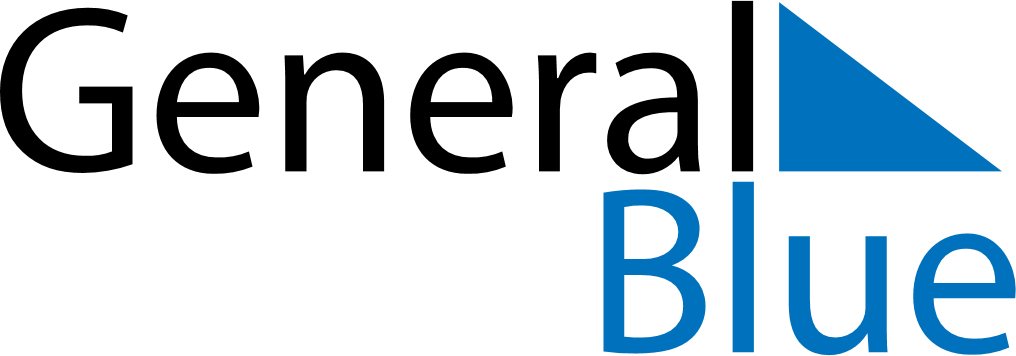 April 2024April 2024April 2024April 2024April 2024April 2024Acharnes, GreeceAcharnes, GreeceAcharnes, GreeceAcharnes, GreeceAcharnes, GreeceAcharnes, GreeceSunday Monday Tuesday Wednesday Thursday Friday Saturday 1 2 3 4 5 6 Sunrise: 7:10 AM Sunset: 7:47 PM Daylight: 12 hours and 37 minutes. Sunrise: 7:08 AM Sunset: 7:48 PM Daylight: 12 hours and 40 minutes. Sunrise: 7:07 AM Sunset: 7:49 PM Daylight: 12 hours and 42 minutes. Sunrise: 7:05 AM Sunset: 7:50 PM Daylight: 12 hours and 45 minutes. Sunrise: 7:03 AM Sunset: 7:51 PM Daylight: 12 hours and 47 minutes. Sunrise: 7:02 AM Sunset: 7:52 PM Daylight: 12 hours and 49 minutes. 7 8 9 10 11 12 13 Sunrise: 7:01 AM Sunset: 7:53 PM Daylight: 12 hours and 52 minutes. Sunrise: 6:59 AM Sunset: 7:54 PM Daylight: 12 hours and 54 minutes. Sunrise: 6:58 AM Sunset: 7:55 PM Daylight: 12 hours and 57 minutes. Sunrise: 6:56 AM Sunset: 7:56 PM Daylight: 12 hours and 59 minutes. Sunrise: 6:55 AM Sunset: 7:57 PM Daylight: 13 hours and 1 minute. Sunrise: 6:53 AM Sunset: 7:57 PM Daylight: 13 hours and 4 minutes. Sunrise: 6:52 AM Sunset: 7:58 PM Daylight: 13 hours and 6 minutes. 14 15 16 17 18 19 20 Sunrise: 6:50 AM Sunset: 7:59 PM Daylight: 13 hours and 9 minutes. Sunrise: 6:49 AM Sunset: 8:00 PM Daylight: 13 hours and 11 minutes. Sunrise: 6:48 AM Sunset: 8:01 PM Daylight: 13 hours and 13 minutes. Sunrise: 6:46 AM Sunset: 8:02 PM Daylight: 13 hours and 16 minutes. Sunrise: 6:45 AM Sunset: 8:03 PM Daylight: 13 hours and 18 minutes. Sunrise: 6:43 AM Sunset: 8:04 PM Daylight: 13 hours and 20 minutes. Sunrise: 6:42 AM Sunset: 8:05 PM Daylight: 13 hours and 22 minutes. 21 22 23 24 25 26 27 Sunrise: 6:41 AM Sunset: 8:06 PM Daylight: 13 hours and 25 minutes. Sunrise: 6:39 AM Sunset: 8:07 PM Daylight: 13 hours and 27 minutes. Sunrise: 6:38 AM Sunset: 8:08 PM Daylight: 13 hours and 29 minutes. Sunrise: 6:37 AM Sunset: 8:09 PM Daylight: 13 hours and 31 minutes. Sunrise: 6:35 AM Sunset: 8:10 PM Daylight: 13 hours and 34 minutes. Sunrise: 6:34 AM Sunset: 8:11 PM Daylight: 13 hours and 36 minutes. Sunrise: 6:33 AM Sunset: 8:11 PM Daylight: 13 hours and 38 minutes. 28 29 30 Sunrise: 6:32 AM Sunset: 8:12 PM Daylight: 13 hours and 40 minutes. Sunrise: 6:30 AM Sunset: 8:13 PM Daylight: 13 hours and 42 minutes. Sunrise: 6:29 AM Sunset: 8:14 PM Daylight: 13 hours and 44 minutes. 